GOVERNO DO ESTADO DE RONDÔNIA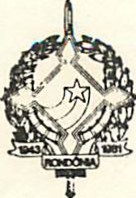 GOVERNADORIADECRETO Nº 2382 DE 19 DE JULHO DE 1984.               O GOVERNADOR DO ESTADO DE RONDÔNIA no uso de suas atribuições legais, R E S O L V E:               Conceder afastamento ao servidor LUIZ FERNANDO PACHECO DA COSTA, Engenheiro Agrônomo, cadastro nº 31.883, lotado na Secretaria de Estado de Planejamento e Coordenação Geral, para se deslocar até a cidade de Brasília-DF, a fim de estabelecer contatos junto ao IBDF e SUDHEVEA, com a finalidade de afirmar convênios operacionais entre estes Órgãos,a ASTER-RO e o Governo do Estado no âmbito do POLONOROESTE , no período de 12 a 14/07/84.                        Janilene Vasconcelos de Melo                          Governadora em Exerc ício                      Teobaldo de Monticello Pinto Viana                          Secretário de Estado da Administração